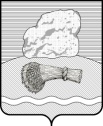 РОССИЙСКАЯ ФЕДЕРАЦИЯКалужская областьДуминичский районАдминистрация сельского поселения«СЕЛО ЧЕРНЫШЕНО» ПОСТАНОВЛЕНИЕ «20» февраля  2021 года                                                                                            № 6Об утверждении Положения о порядке выдачи разрешения и заключения договора на размещение нестационарных торговых объектов на территориисельского поселения «Село Чернышено»В соответствии с Федеральным законом от 06.10.2003 № 131-ФЗ «Об общих принципах организации местного самоуправления в Российской Федерации», Федеральным законом от 28.12.2009 № 381-ФЗ «Об основах государственного регулирования торговой деятельности в Российской Федерации», руководствуясь Уставом сельского поселения «Село Чернышено», в целях упорядочения размещения нестационарных торговых объектов ПОСТАНОВЛЯЮ:1. Утвердить Положение о порядке выдачи разрешения и заключения договора на размещение нестационарных торговых объектов на территории сельского поселения «Село Чернышено» (Приложение 1).2. Утвердить Положение о Порядке проведения конкурсов на право размещения нестационарных торговых объектов на территории сельского поселения «Село Чернышено» (Приложение 2).        3. Настоящее Решение вступает в силу с даты его подписания, подлежит обнародованию и размещению на официальном сайте органов местного самоуправления сельского поселения «Село Чернышено»  http://chernisheno.ru/.Глава администрации                                                             М.В.ШавелкинаПриложение №1к постановлению администрациисельского поселения «Село Чернышено»от «20».02. 2021 №6Положениео порядке выдачи разрешения и заключения договора на размещение нестационарных торговых объектов  на территории сельского поселения «Село Чернышено»1. Настоящее Положение разработано в соответствии с Федеральным законом от 06.10.2003 № 131-ФЗ «Об общих принципах организации местного самоуправления в Российской Федерации», Федеральным законом от 28.12.2009 № 381-ФЗ «Об основах государственного регулирования торговой деятельности в Российской Федерации», в целях упорядочения размещения нестационарных торговых объектов (далее - НТО), создания условий для улучшения организации и качества торгового обслуживания населения сельского поселения «Село Чернышено».2. Не допускается включать в схему размещения нестационарных торговых объектов следующие места размещения:- в границах отвода автомобильных дорог (вне остановочных пунктов общественного пассажирского транспорта) с учетом требований Федерального закона от 08.11.2007 № 257-ФЗ "Об автомобильных дорогах и о дорожной деятельности в Российской Федерации и о внесении изменений в отдельные законодательные акты Российской Федерации";- ближе 10 м от окон жилых домов, общественных зданий и витрин стационарных торговых объектов;- в охранных зонах инженерных сетей.3. Размещение нестационарных торговых объектов на территории сельского поселения «Село Чернышено» осуществляется в соответствии со схемой размещения нестационарных торговых объектов на территории муниципального образования, утвержденной постановлением администрации муниципального района «Думиничский район».4. Юридические лица и индивидуальные предприниматели для получения разрешения на размещение НТО на территории сельского поселения «Село Чернышено» и заключения  договора на его размещения подают заявление и следующие документы в администрацию муниципального района «Думиничский район»:4.1. для юридических лиц: полное и (если имеется) сокращенное наименования (в том числе фирменное наименование), местонахождение, организационно-правовая форма, государственный регистрационный номер записи о создании юридического лица и данные документа, подтверждающего факт внесения сведений о юридическом лице в Единый государственный реестр юридических лиц, идентификационный номер налогоплательщика и данные документа о постановке на учет в налоговом органе, предполагаемое место размещения нестационарного торгового объекта, тип объекта, ориентировочная площадь размещения торгового объекта, а также сведения о планируемом режиме работы, примерный ассортимент реализуемой продукции, срок действия договора;4.2. для индивидуальных предпринимателей: почтовый адрес, фамилия, имя, отчество, сведения о месте жительства, данные документа, подтверждающего факт внесения сведений об индивидуальном предпринимателе в Единый государственный реестр индивидуальных предпринимателей, идентификационный номер налогоплательщика и данные документа о постановке на учет в налоговом органе, предполагаемое место размещения нестационарного торгового объекта, тип объекта, ориентировочная площадь размещения торгового объекта, а также сведения о планируемом режиме работы, примерный ассортимент реализуемой продукции, срок действия договора;4.3.копии учредительных документов и свидетельства о государственной регистрации в качестве юридического лица - для юридического лица;4.4.копию свидетельства о государственной регистрации гражданина в качестве индивидуального предпринимателя - для индивидуального предпринимателя;4.5.копию паспорта (первого листа и листа с отметкой о регистрации по месту жительства) - для индивидуальных предпринимателей;- свидетельства о постановке на учет в налоговом органе;- эскизный проект объекта.5.Комиссия по вопросам размещения (установки) и эксплуатации нестационарных торговых объектов (далее по тексту - Комиссия) рассматривает поступившие заявления от юридических лиц и индивидуальных предпринимателей в соответствии с Положением о Комиссии, утвержденным постановлением администрации муниципального района «Думиничский район», в течение 10 рабочих дней с даты поступления в администрацию муниципального района «Думиничский район» документов, предусмотренных пунктом  4 настоящего Положения.6. Заключение договора на размещение НТО осуществляется на конкурсной основе в соответствии с Положением о Порядке проведения конкурсов на право размещения нестационарных торговых объектов на территории сельского поселения «Село Чернышено», утверждаемым постановлением администрации сельского поселения «Село Чернышено».                                                                                                                               Приложение №2к постановлению администрациисельского поселения «Село Чернышено»от «20».02. 2021 №6Положение о Порядке проведения конкурсов на право размещения нестационарных торговых объектов на территории сельского поселения «Село Чернышено»1. Общие положения1.1. Настоящее Положение определяет порядок подготовки и проведения конкурса для предоставления права на размещение нестационарных торговых объектов (далее НТО), на территории сельского поселения «Село Чернышено», в отношении всех мест включенных в схему размещения НТО, в том числе при заключении договора на размещение НТО.1.2. Форма проведения конкурса на право размещения нестационарных торговых объектов (далее - конкурс) - открытая.2. Основные понятияВ настоящем Положении используются следующие основные понятия и их определения:2.1. Конкурс - торги, победителем которых признается лицо, которое представило лучшие предложения на право размещения нестационарных торговых объектов.2.2. Предмет конкурса - право на размещение нестационарных объектов на территории сельского поселения «Село Чернышено».2.3. Организатор конкурса - администрация муниципального района «Думиничский район».2.4. Конкурсная комиссия - коллегиальный орган, создаваемый администрацией муниципального района «Думиничский район» для проведения конкурсов и принятия решений о победителях конкурсов.2.5. Участник конкурса - лицо, претендующее на право размещения НТО. Участником конкурса может быть любое юридическое лицо независимо от организационно-правовой формы или индивидуальный предприниматель.2.6. Конкурсная документация - комплект документов, разработанный организатором конкурса, содержащий информацию о предмете конкурса, условиях его проведения и критериях определения победителей.2.7. Заявка на участие в конкурсе (далее - заявка) - письменное подтверждение претендента участвовать в конкурсе в соответствии с требованиями, установленными конкурсной документацией (форма заявки представлена в приложении № 1 к настоящему Положению).3. Функции организатора конкурса3.1. Организатор конкурсов:- осуществляет организационно-техническое обеспечение работы конкурсной комиссии;- представляет участникам конкурсов конкурсную документацию;- организует подготовку и публикацию извещений о проведении конкурсов, итогах проведения и сведений о победителях конкурсов;- принимает и регистрирует заявки на участие в конкурсах;- передает в конкурсную комиссию заявки на участие в конкурсах, а также прилагаемые к ним документы;- обеспечивает конфиденциальность сведений, содержащихся в заявках, до вскрытия конвертов с заявками на участие в конкурсе;- обеспечивает хранение протоколов заседаний и других материалов конкурсной комиссии.4. Условия проведения конкурса4.1. Решение о проведении конкурса принимается распоряжением администрации муниципального района «Думиничский район».4.2. Организатором проведения конкурса устанавливаются время, место, срок подачи заявок на участие в конкурсе.4.3. Начальный размер платы на право размещения нестационарного торгового объекта определяется по результатам оценки рыночной стоимости места размещения торгового объекта, проводимой в соответствии с законодательством, регулирующим оценочную деятельность в Российской Федерации, 4.4. В Конкурсе вправе принимать участие индивидуальные предприниматели и юридические лица (далее - заявители).4.5. Лица, желающие разместить нестационарный торговый объект, для участия в конкурсе направляют организатору конкурса заявку, по форме, утвержденной настоящим Положением, с указанием номера лота и места размещения согласно схеме размещения нестационарных торговых объектов на территории сельского поселения «Село Чернышено» с приложением к ней документов в запечатанном конверте, определенных в конкурсной документации.4.6. Заявки с документами регистрируются в журнале регистрации заявок с указанием даты и времени их подачи. По просьбе участника конкурса организатор проведения конкурса выдает расписку в получении пакета документов с указанием даты и времени их получения.4.7. Участник конкурса имеет право на основании письменного заявления отозвать свои документы или произвести замену пакета документов с конкурсной документацией до истечения срока приема заявлений на участие в конкурсе.4.8. Не допускается включение в лот более одного места размещения нестационарного торгового объекта.5. Извещение о проведении конкурса5.1. Извещение о проведении конкурса (далее - извещение) опубликовывается в официальном печатном издании (газета «Думиничские вести») и размещается на официальном сайте муниципального района «Думиничский район» в сети Интернет не менее чем за 30 дней до проведения конкурса.5.2. Извещение должно содержать следующую информацию:- предметы конкурса (лоты) с указанием их номеров и места нахождения;- наименование, место нахождения, почтовый адрес, адрес электронной почты и номер контактного телефона организатора конкурса;- вид нестационарного торгового объекта;- срок размещения нестационарного торгового объекта;- место, порядок и срок приема заявок на участие в конкурсе;- место, время и порядок предоставления конкурсной документации;- место, дату и время вскрытия конвертов с заявками;- место, дату и время проведения конкурса;- критерии определения победителей;- размер платы за право размещения нестационарного торгового объекта;- условия и сроки заключения договора на право размещения нестационарного торгового объекта и его специализации.6. Порядок вскрытия конвертов и рассмотрение заявокна участие в конкурсе6.1. Конкурсной комиссией вскрываются конверты с заявками на участие в конкурсе, которые поступили организатору конкурса до окончания срока подачи заявок, указанного в извещении.6.2. Конверты с заявками на участие в конкурсе, полученные организатором конкурса по истечении установленного срока приема заявок, не вскрываются (в случае, если на конверте не указаны почтовый адрес (для юридического лица) или сведения о месте жительства (для индивидуального предпринимателя) заявителя - вскрываются), и в тот же день такие конверты и такие заявки возвращаются заявителям.6.3. Заявители или их представители вправе присутствовать при вскрытии конвертов с заявками на участие в конкурсе.6.4. При вскрытии конвертов с заявками на участие в конкурсе объявляются и заносятся в протокол вскрытия конвертов и рассмотрения заявок на участие в конкурсе: наименование лица, участвующего в конкурсе, почтовый адрес каждого заявителя, наличие сведений и документов, предусмотренных конкурсной документацией, указанных в такой заявке и являющихся критерием оценки заявок на участие в конкурсе.6.5. Конкурсная комиссия рассматривает заявки на участие в конкурсе на предмет соответствия требованиям и соответствия заявителей требованиям, установленным конкурсной документацией.6.6. На основании результатов рассмотрения заявок на участие в конкурсе конкурсной комиссией принимается решение о допуске заявителя к участию в конкурсе и о признании заявителя участником конкурса или об отказе в допуске заявителя к участию в конкурсе в порядке и по основаниям, предусмотренным конкурсной документацией.6.7. В случае если по окончании срока подачи заявок на участие в конкурсе подана только одна заявка или не подано ни одной заявки, в указанный протокол вносится информация о признании конкурса несостоявшимся и единственный участник получает право на размещение нестационарного торгового объекта на территории сельского поселения «Село Чернышено» при условии соответствия представленных документов требованиям, предусмотренным конкурсной документацией.6.8. В случае если принято решение об отказе в допуске к участию в конкурсе всех заявителей или о допуске к участию в конкурсе и признании участником конкурса только одного заявителя, конкурс признается несостоявшимся.6.9. Протокол вскрытия конвертов и рассмотрения заявок на участие в конкурсе ведется секретарем конкурсной комиссией и подписывается всеми присутствующими членами комиссии непосредственного после вскрытия конвертов и рассмотрения заявок. Указанный протокол размещается организатором конкурса на официальном сайте администрации муниципального района «Думиничский район» в сети Интернет в течение одного рабочего дня, следующего за днем подписания.Протокол должен содержать сведения о заявителях, решение о допуске заявителя к участию в конкурсе и о признании его участником конкурса или об отказе в допуске заявителя к участию в конкурсе с обоснованием такого решения.6.10. Претендентам, признанным участниками конкурса или не допущенным к участию в конкурсе, в течение трех рабочих дней с даты подписания указанного протокола направляются уведомления о принятых конкурсной комиссией решениях путем вручения им под расписку либо направления такого уведомления по почте заказным письмом.6.11. Представленные в составе заявки на участие в конкурсе документы заявителю не возвращаются.6.12. Претенденту отказывается в допуске к участию в конкурсе в случае:- непредставления определенных конкурсной документацией документов либо наличия в таких документах недостоверных, заведомо ложных сведений об участнике конкурса;- представления недостоверных данных или поддельных документов, проведения в отношении претендента процедуры банкротства, приостановления деятельности претендента;- несоответствия заявки на участие в конкурсе требованиям конкурсной документации;- неисполнения требований, предъявляемых к оформлению документации.7. Оформление результатов конкурса7.1. Рассмотрение заявок и их оценка проводятся конкурсной комиссией, которая на своем заседании проверяет наличие документов, правильность их оформления, а также их соответствие требованиям конкурса на право размещения нестационарного торгового объекта.На основании результатов оценки и сопоставления заявок на участие в конкурсе каждой заявке на участие в конкурсе по мере уменьшения степени выгодности содержащихся в них конкурсных предложений присваивается порядковый номер. 7.2. Победителем конкурса признается участник конкурса, предложивший наилучшие предложения по размещению НТО.7.3. В случае если заявки двух или более участников удовлетворяют условиям конкурса и содержат равные наилучшие предложения, то победителем конкурса признается участник, который раньше других подал заявку на участие в конкурсе.7.4. В случае, если к участию в конкурсе допущен один участник, конкурс признается несостоявшимся. Договор на право размещения нестационарного торгового объекта заключается с лицом, которое являлось единственным участником конкурса.7.5.Решение конкурсной комиссии о победителе конкурса оформляется протоколом о результатах проведения конкурса, в котором содержатся сведения о месте, дате, времени проведения оценки и сопоставления конкурсных предложений, об участниках конкурса, заявки на участие в конкурсе которых были рассмотрены, о порядке оценки и сопоставления заявок на участие в конкурсе, о принятом на основании результатов оценки и сопоставления заявок решении о победителе конкурса.7.6. На основании протокола по результатам проведенного конкурса администрация муниципального района «Думиничский район» заключает договор на право размещения нестационарного торгового объекта (приложение № 2).7.7. Итоги проведения конкурса размещаются на официальном сайте администрация муниципального района «Думиничский район» в сети Интернет не позднее 5 рабочих дней с момента проведения конкурса.7.8. Протоколы, составленные в ходе проведения конкурса, заявки на участие в конкурсе, конкурсная документация, изменения, внесенные в конкурсную документацию, и разъяснения конкурсной документации хранятся организатором конкурса не менее трех лет.Приложение №1 к Положению о порядке проведенияконкурсов на право размещениянестационарных торговых объектовЗАЯВКАНА УЧАСТИЕ В КОНКУРСЕ НА ПРАВО РАЗМЕЩЕНИЯ НЕСТАЦИОНАРНОГОТОРГОВОГО ОБЪЕКТА НА ТЕРРИТОРИИСЕЛЬСКОГО ПОСЕЛЕНИЯ «СЕЛО ЧЕРНЫШЕНО»Прошу принять документы для участия в открытом конкурсе на право размещения нестационарного торгового объекта на территории сельского поселения «Село Чернышено» по адресу: (лот N____) _____________________________________________________________________________(место размещения нестационарного торгового объекта)Вид нестационарного торгового объекта: ____________________________________________Площадь нестационарного торгового объекта: ________________________________________Ассортимент планируемых к реализации товаров:_____________________________________________________________________________Прилагаемые документы:___________________________________________________________________________________________________________________________________________________________________________________________________________________________________________________________________________________________________________________________________________________________________________________________________________________________________________________________Опыт работы по специализации: ___________________________________________________Режим работы: __________________________________________________________________Контактный телефон: ____________________________________________________________Ознакомлен с порядком проведения конкурса, согласен на участие в конкурсе.М.П.______________________________________________________(дата, подпись заявителя (Ф.И.О.)Приложение  №2к Положению о порядке проведенияконкурсов на право размещениянестационарных торговых объектовФорма договора на право размещения нестационарного торгового объектап. Думиничи                                                                          «_____» _______________20___г. ____________________________________________________________________________(наименование уполномоченного органа местного самоуправления)____________________________________________________________________________ в лице ______________________________________________________________________(должность, Ф.И.О.)действующего на основании __________________________________________________, именуемая в дальнейшем "Администрация", с одной стороны,и __________________________________________________________________________(наименование организации, Ф.И.О. индивидуального предпринимателя)в лице _____________________________________________________________________,(должность, Ф.И.О.)действующего на основании __________________________________________________,именуемый в дальнейшем "Победитель конкурса", с другой стороны, далее совместно именуемые "Стороны", заключили настоящий Договор о нижеследующем.Предмет Договора1.1. Администрация предоставляет Победителю конкурса право на размещение нестационарного торгового объекта(тип) _________________________ ________________________________________________________________ (далее -Объект)для осуществления __________________________________________________________ ____________________________________________________________________________Специализация объекта ______________________________________________________(группа товаров)режим работы __________________________________________________________________________________________________________________________________________по адресному ориентиру в соответствии со схемой размещения нестационарных торговых объектов на территории МР «Думиничский район»_______________________________________________________________________(место расположения объекта)на срок с ___________________ 20____- года по ________________ 20_____ года.1.2. Настоящий Договор заключен в соответствии со схемой размещения нестационарных торговых объектов на территории МР «Думиничский район», утвержденной Постановлением _____________________________________________________________(указать реквизиты муниципального правового акта) от _____________ № ________ по результатам конкурса на размещение нестационарных торговых объектов (протокол Конкурсной комиссии ________________________________ №__________________________________________________________________________ ).1.3. Настоящий Договор вступает в силу с момента его подписания и действует до полного исполнения сторонами своих обязательств.1.4. Специализация Объекта является существенным условием настоящего Договора. Одностороннее изменение Победителем конкурса специализации не допускается.Права и обязанности Сторон.2.1. Администрация МР «Думиничский район» вправе:2.1.1. Осуществлять контроль над выполнением Победителем конкурса условий настоящего Договора ________________________________________________________.2.1.2. В случаях и порядке, установленных настоящим Договором и законодательством Российской Федерации, в одностороннем порядке отказаться от исполнения настоящего Договора.2.2. Администрация обязана:2.2.1. Предоставить Победителю конкурса право на размещение нестационарного торгового объекта, который расположен (по адресному ориентиру) в соответствии со схемой размещения нестационарных торговых объектов на территории МР «Думиничский район».2.3. Победитель конкурса вправе:2.3.1. Досрочно отказаться от исполнения настоящего Договора по основаниям и в порядке, предусмотренным настоящим Договором и законодательством Российской Федерации.2.4. Победитель конкурса обязан:2.4.1. Обеспечить размещение Объекта и его готовность к использованию в соответствии с утвержденным архитектурным решением в срок ___________________________________________________________________________.2.4.2. Использовать Объект по назначению (специализации), указанному в пункте 1.1. настоящего Договора. Иметь в наличии торговое оборудование, предназначенное для выкладки товаров и хранения запасов. Иметь в наличии холодильное оборудование при реализации скоропортящихся пищевых продуктов.2.4.3. На фасаде нестационарного торгового объекта поместить вывеску с указанием фирменного наименования хозяйствующего субъекта, режима работы.2.4.4. Своевременно и полностью вносить (внести) плату по настоящему Договору в размере и порядке, установленном настоящим Договором.2.4.5. Обеспечить сохранение внешнего вида, типа, местоположения и размеров Объекта в течение установленного периода размещения.2.4.6. Соблюдать требования законодательства Российской Федерации о защите прав потребителей, законодательства Российской Федерации в области обеспечения санитарно-эпидемиологического благополучия населения, требования, предъявляемые законодательством Российской Федерации к продаже отдельных видов товаров.2.4.7. Не допускать загрязнение места размещения нестационарного торгового объекта, осуществлять уборку территории вокруг нестационарного торгового объекта, в соответствии с Правилами благоустройства территории __________________________.                                                                                            (указать наименование поселения)2.4.8. Своевременно демонтировать Объект с установленного места его расположения и привести прилегающую к Объекту территорию в первоначальное состояние в течение 30 дней с момента окончания срока действия Договора, а также в случае досрочного расторжения настоящего Договора.3. Платежи и расчеты по Договору3.1. Цена Договора составляет ________________________________________________.3.2. Оплата производится: ___________________________________________________.(указать способ и порядок оплаты: равными долями, единовременно или в ином порядке)3.3. Подтверждением оплаты Победителем конкурса являются следующие документы:________________________________________________________________________________3.4. Размер платы по Договору на размещение Объекта нестационарной торговли не может быть изменен по соглашению Сторон.4. Ответственность Сторон4.1. В случае неисполнения или ненадлежащего исполнения обязательств по настоящему Договору Стороны несут ответственность в соответствии с законодательством Российской Федерации.4.2. Стороны освобождаются от обязательств по Договору в случае наступления форсмажорных обстоятельств в соответствии с законодательством Российской Федерации.5. Расторжение Договора5.1. Договор может быть расторгнут по соглашению Сторон или по решению суда.5.2. Администрация МР «Думиничский район» имеет право досрочно расторгнуть настоящий Договор по следующим основаниям:-         невыполнение Победителем конкурса требований, указанных в пункт 2.4. настоящего Договора.-         прекращение хозяйствующим субъектом в установленном законом порядке своей деятельности.-         нарушение Победителем конкурса установленной в предмете Договора специализации.-         осуществление ремонта и (или) реконструкции автомобильных дорог в случае, если нахождение нестационарного специализированного торгового объекта препятствует осуществлению указанных работ;-         использование территории, занимаемой нестационарным торговым объектом, для целей, связанных с развитием улично-дорожной сети, размещением остановок общественного транспорта, оборудованием бордюров, организацией парковочных карманов;-         размещение объектов капитального строительства регионального и муниципального значения;-         заключение договора о развитии застроенных территорий в случае, если нахождение нестационарного специализированного торгового объекта препятствует реализации указанного договора.5.3. При досрочном расторжении Администрация за один месяц до расторжения настоящего договора в одностороннем порядке направляет Победителю конкурса письменное уведомление. 5.4. После расторжения настоящего договора или окончания срока размещения Объекта, Объект подлежит демонтажу Победителем конкурса за счет собственных средств в течение 15 (пятнадцати) календарных дней.В случае невыполнения демонтажа Победителем конкурса в добровольном порядке в указанный срок Администрация самостоятельно за свой счет осуществляет демонтаж Объекта, с последующим выставлением Победителю конкурса счета об оплате демонтажа. В случае не оплаты Победителем конкурса понесенных Администрацией расходов по демонтажу Объекта, Администрация обращается с соответствующим требованием в суд.6. Прочие условия6.1. Вопросы, не урегулированные настоящим Договором, разрешаются в соответствии с законодательством Российской Федерации.6.2. Договор составлен в двух экземплярах, каждый из которых имеет одинаковую юридическую силу.6.3. Все изменения и дополнения к настоящему договору оформляются Сторонами дополнительными соглашениями, совершенными в письменной форме, которые являются неотъемлемой частью Договора.6.5. Приложения к Договору, которые составляют его неотъемлемую часть:Приложение 1 - ситуационный план размещения нестационарного торгового объекта М:500.Приложение 2 - паспорт.7. Юридические адреса, банковские реквизиты и подписи СторонАдминистрация:Победитель конкурса:Глава администрацииМР «Думиничский район»_____________________________________________________________________________________________/________________________________________/________________